E-Service  ช่องทางที่บุคคลภายนอกสามารถขอรับบริการผ่านช่องทางออนไลน์ เพื่อช่วยอำนวยความสะดวกแก่ผู้ขอรับบริการ http://www.dld.go.th/th/index.php/th/service-people/e-service-menuระบบบริการอิเล็กทรอนิกส์กรมปศุสัตว์สำหรับบุคคลทั่วไปสำหรับเจ้าหน้าที่1.ระบบการเคลื่อนย้ายสัตว์ผ่านระบบอิเล็กทรอนิกส์ (e-Movement)(สำหรับผู้ประกอบการ)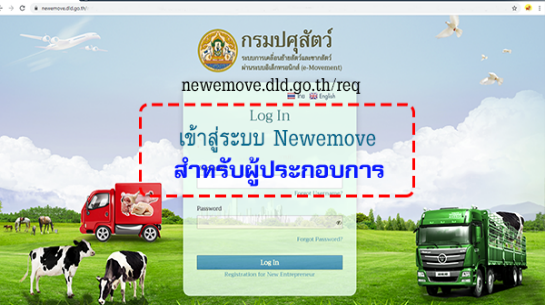 การดำเนินการ : กองสารวัตรและกักกันการบริหารระบบ : กองสารวัตรและกักกันหมายเหตุ ติดปัญหาในการใช้งาน คลิกอ่านรายละเอียด2. ระบบเอกสารเผยแพร่กรมปศุสัตว์(บุคคลทั่วไป)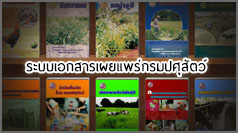 การดำเนินการ : ศูนย์เทคโนโลยีสารสนเทศและการสื่อสารการบริหารระบบ : ศูนย์เทคโนโลยีสารสนเทศและการสื่อสารข้อมูล/สถิติหมายเหตุระบบหลัก http://docimage.dld.go.th/dldform2ระบบสำรอง (G-Cloud) http://docimage-c.dld.go.th/dldform23. โครงการพัฒนาระบบสารสนเทศเพื่อการเฝ้าระวังโรคพิษสุนัขบ้า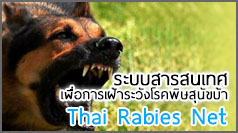 การดำเนินการ : สำนักควบคุม ป้องกัน และบำบัดโรคสัตว์การบริหารระบบ : สำนักควบคุม ป้องกัน และบำบัดโรคสัตว์6. ระบบสารสนเทศเพื่อการเฝ้าระวังโรคไข้หวัดนก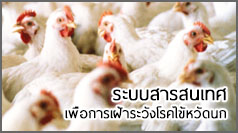 การดำเนินการ : สำนักควบคุม ป้องกัน และโรคระบาดสัตว์การบริหารระบบ : สำนักควบคุม ป้องกัน และโรคระบาดสัตว์คู่มือ : การปฏิบัติงานป้องกันโรคไข้หวัดนก7. ระบบสารสนเทศเพื่อการเฝ้าระวังโรคระบาดสัตว์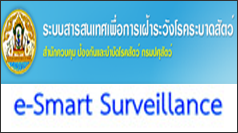 การดำเนินการ : สำนักควบคุม ป้องกัน และโรคระบาดสัตว์การบริหารระบบ : สำนักควบคุม ป้องกัน และโรคระบาดสัตว์8.ระบบบันทึกข้อมูลและการจำหน่ายน้ำนมดิบ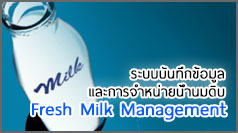 การดำเนินการ : สำนักส่งเสริมและพัฒนาการปศุสัตว์การบริหารระบบ : ศูนย์เทคโนโลยีสารสนเทศและการสื่อสาร9. ระบบงานวิจัยกรมปศุสัตว์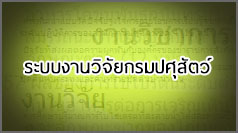 การดำเนินการ : กลุ่มพัฒนาวิชาการปศุสัตว์การบริหารระบบ : ศูนย์เทคโนโลยีสารสนเทศและการสื่อสาร10. เว็บไซต์การจัดการความรู้กรมปศุสัตว์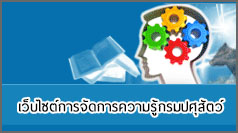 การดำเนินการ : กองการเจ้าหน้าที่ และคณะทำงานจัดการความรู้กรมปศุสัตว์การบริหารระบบ : ศทส. และคณะทำงานจัดการความรู้กรมปศุสัตว์10. ระบบตรวจสอบย้อนกลับอุตสาหกรรมไก่เนื้อ(Traceability)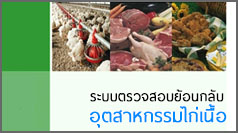 การดำเนินการ : สำนักพัฒนาระบบและรับรองมาตรฐานปศุสัตว์การบริหารระบบ : ศูนย์เทคโนโลยีสารสนเทศและการสื่อสาร11. ระบบตรวจสอบย้อนกลับอุตสาหกรรมสุกร(Traceability)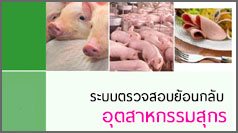 การดำเนินการ : สำนักพัฒนาระบบและรับรองมาตรฐานปศุสัตว์การบริหารระบบ : ศูนย์เทคโนโลยีสารสนเทศและการสื่อสาร12. ระบบตรวจสอบย้อนกลับอุตสาหกรรมโคเนื้อ(Traceability)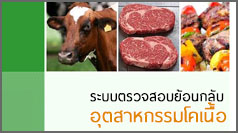 การดำเนินการ : สำนักพัฒนาระบบและรับรองมาตรฐานปศุสัตว์การบริหารระบบ : ศูนย์เทคโนโลยีสารสนเทศและการสื่อสาร13. โปรแกรมการจัดการฟาร์มโคนม(DHI For Windows)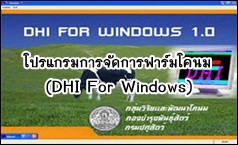 การดำเนินการ : สำนักพัฒนาพันธุ์สัตว์การบริหารระบบ : สำนักพัฒนาพันธุ์สัตว์14. ระบบฐานข้อมูลห้องสมุดและฐานข้อมูลงานวิจัย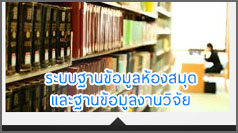 การดำเนินการ : กองแผนงานการบริหารระบบ : ศูนย์เทคโนโลยีสารสนเทศและการสื่อสาร15. ระบบศูนย์รับข้อร้องเรียนกรมปศุสัตว์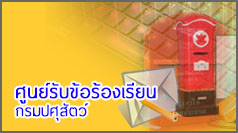 การดำเนินการ : กองการเจ้าหน้าที่การบริหารระบบ : ศูนย์เทคโนโลยีสารสนเทศและการสื่อสาร